The Commonwealth of MassachusettsExecutive Office of Health and Human ServicesDepartment of Public Health250 Washington Street, Boston, MA 02108-4619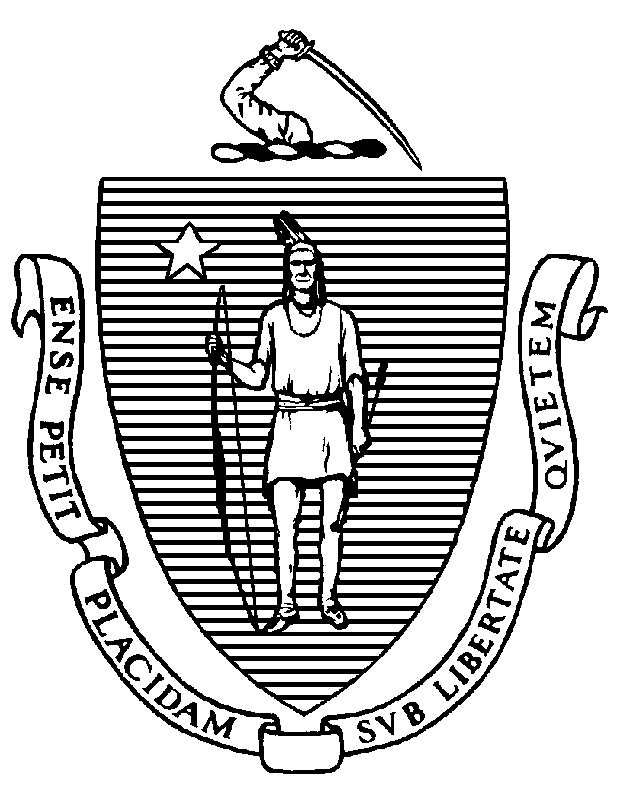 BOARD OF REGISTRATION OF PSYCHOLOGISTSPublic Meeting Minutes of September 8, 2023Board Members Present:	Robert Carey, Jr., Ph.D., Chair (arrived at 9:10 a.m.)				Vicky Anderson, Psy.D., Vice Chair William Hudgins, Ph.D., Secretary 				Jessica Edwards George, Ph.D. 				Jeffrey Brown, Psy.D. (left meeting at 12:43 p.m.)Michael O’Halloran Staff Present:			Brian Bialas, Executive DirectorMarine Jardonnet, Board CounselLauren McShane, Investigator SupervisorDoris Lugo, InvestigatorAll Board members and staff appeared by videoconference.  At 9:05 a.m., the meeting was called to order by Mr. Bialas. Board BusinessRoll Call for Attendance: Mr. Bialas called the roll of Board members.  Vicky Anderson, Jessica Edwards George, Jeffrey Brown, William Hudgins, and Michael O’Halloran were in attendance.Public Meeting Minutes of June 9, 2023: After a brief discussion, a motion was made by Mr. O’Halloran, seconded by Dr. Brown, to approve the Public Meeting Minutes of June 9, 2023.  The motion passed unanimously by a roll call vote.Executive Session Minutes of June 9, 2023: After a brief discussion, a motion was made by Mr. O’Halloran, seconded by Dr. Edwards George, to approve the Executive Session Minutes of June 9, 2023.  The motion passed unanimously by a roll call vote.  Board Meeting Dates for 2024: The Board considered proposed Board meeting dates for 2024.  After a brief discussion, a motion was made by Mr. O’Halloran, seconded by Dr. Brown, to approve the proposed meeting dates for 2024.  The motion passed unanimously by a roll call vote.Monitoring InterviewLisa Cohen, 2019-001356-IT-ENF, Approval of Proposed SupervisorInterview of Lisa Cohen and Proposed Supervisor Teodolinda Pique: Dr. Cohen and Dr. Pique appeared to discuss Dr. Cohen’s proposal to have Dr. Pique serve as her supervisor during her probation.  Dr. Carey arrived at 9:10 a.m.Dr. Cohen stated that she and Dr. Pique both work at Massachusetts General Hospital, and Dr. Cohen is proposing Dr. Pique because Dr. Cohen has been unable to find a supervisor that she has not worked with in the past, including from a list of licensees who have served as supervisors previously for the Board.  She has been meeting with Dr. Pique weekly since January.  Dr. Cohen explained that the circumstances of her disciplinary case occurred while she had a “tragic event” in her life.  Getting her professional life “back on track” has been her priority.   Dr. Pique explained that she does not anticipate that her work will intersect with that of Dr. Cohen because Dr. Pique works with veterans, and Dr. Cohen works with teenagers and young adults.  Dr. Pique is a “seasoned clinician” who as supervised interns and post-doctoral fellows.  She believes self-care is very important.  Dr. Carey explained the Board’s expectations of a monitoring supervisor.After a brief discussion, a motion was made by Dr. Anderson, seconded by Dr. Brown, to approve Dr. Pique as Dr. Cohen’s supervisor and to allow Dr. Pique to submit a report of the past quarter of supervision for the Board’s consideration.  The motion passed unanimously by a roll call vote.Application Reviews – ExperienceAnna Richmon: The Board reviewed Dr. Richmon’s experience.  After a brief discussion, the Board directed Mr. Bialas to inform Dr. Richmon that her internship as documented does not qualify her for licensure because she was the only intern at each site, her supervision groups were too large, and she was supervised by a mental health counselor.  The Board further directed Mr. Bialas to ask Dr. Richmon if she has additional experience hours to submit, and, if not, whether she would like to withdraw her application or have the Board to deny it.Karen Strupp: The Board reviewed Dr. Strupp’s experience.  After a brief discussion, a motion was made by Dr. Brown, seconded by Dr. Anderson, to approve Dr. Strupp’s experience.  The motion passed unanimously by a roll call vote.Teresa Bullis: The Board reviewed Dr. Bullis’s experience.  After a brief discussion, the Board directed Mr. Bialas to request that Dr. Bullis attempt to contact Dr. Joel Morse by cell phone to obtain documentation of her experience hours that were supervised by him.Application Reviews – EducationMayron Piccolo: The Board reviewed Dr. Piccolo's education.  After a brief discussion, the Board directed Mr. Bialas to request that Dr. Piccolo submit a translated syllabus for the course titled “Man, Culture, and Society” that Dr. Piccolo has described as meeting the “Racial and Ethnic Bases of Behavior” course requirement.Mithila Mahesh: The Board reviewed Dr. Mahesh’s education.  After a brief discussion, the Board directed Mr. Bialas to request that Dr. Mahesh submit a report on his education from a foreign education evaluation service for the Board’s review, and to inform Dr. Mahesh that the National Register of Health Service Providers in Psychology may serve as a resource for obtaining this report.Application Reviews – Reinstatement Emil Chiauzzi: The Board reviewed Dr. Chiauzzi’s reinstatement request.  After a brief discussion, the Board directed Mr. Bialas to invite Dr. Chiauzzi to a meeting for an interview and to request his resume.Andrew Moskowitz: The Board reviewed Dr. Moskowitz’s reinstatement request.  After a brief discussion, the Board directed Mr. Bialas to invite Dr. Moskowitz to a meeting for an interview and to request his resume.DiscussionContinuing Education Audit: Ms. McShane appeared to discuss the logistics of a continuing education audit with the Board.  After a brief discussion, the board directed Mr. Bialas and Ms. McShane to report back to the Board with a proposed number of licensees to audit from the renewed licenses of the 2022-2024 licensing cycle.Correspondence8.28.23 Email from I. Nicholls of ASPPB re: EPPP Part 2 Standard Setting: The Board reviewed a message from the Association of State and Provincial Psychology Boards (ASPPB) recruiting licensees to assist in setting the passing score for Part 2 of the Examination for Professional Practice in Psychology (EPPP).  The Board took no action.MonitoringRicky Greenwald, 2017-000912-IT-ENF, Petition to Terminate Probation: The Board reviewed Dr. Greenwald’s petition.  After a brief discussion, the Board directed Mr. Bialas to invite Dr. Greenwald and his supervisor Dr. Margaret Miller to a meeting for an interview.Executive Session (closed under G.L. c. 30A, § 21(a)(7) to comply with G.L. c. 4, § 7, ¶ 26(c) and G.L. c. 214, § 1B – adhering to the public records law and to preserve the confidentiality of medical record information)At 11:06 a.m., a motion was made by Dr. Brown, seconded by Mr. O’Halloran, to (1) exit the public meeting; (2) enter into executive session under G.L. c. 30A, § 21(a)(7) to comply with G.L. c. 4, § 7, ¶ 26(c) and G.L. c. 214, § 1B – adhering to the public records law and to preserve the confidentiality of medical record information, to discuss and evaluate a request for an extension to complete application experience not within 60 months and EPPP accommodation requests, both categories involving the review of medical records and information of patients; then (3) enter into investigative conference under G.L. c. 112, § 65C to review new cases; and (4) at the conclusion of the investigative conference, not return to the public meeting.  The motion passed unanimously by a roll call vote.The Board entered executive session at 11:06 a.m.See separate executive session minutes.Investigative Conference (closed to conduct investigatory conferences, pursuant to G.L. c. 112, § 65C)The Board entered investigative conference at 11:35 a.m.During the investigative conference, the Board took the following actions:CASE-2023-0157 (PC):						Dismiss with advisory letterCASE-2023-0152 (MK):						Dismiss2022-000948-IT-ENF (AK):	Invite respondent to a meeting for an interviewCASE-2023-0010 (RG):	Invite respondent to a meeting for an interviewCASE-2023-0196 (HR):	Invite respondent to a meeting for an interview CASE-2023-0059 (WV):	Refer to the Office of ProsecutionsDr. Brown left the meeting at 12:43 p.m.CASE-2023-0132 (MR):						Dismiss AdjournmentAfter a brief discussion, a motion was made by Mr. O’Halloran, seconded by Dr. Anderson, to adjourn the meeting.  The motion passed unanimously by a roll call vote.The meeting adjourned at 12:57 p.m.The above minutes were approved at the public meeting held on October 13, 2023.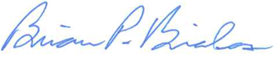 __________________________Brian Bialas, Executive DirectorList of Documents Used During the Public MeetingAgenda of September 8, 2023 MeetingPublic Meeting Minutes of June 9, 2023Executive Session Minutes of June 9, 2023Proposed Board Meeting Dates for 2024Lisa Cohen, 2019-001356-IT-ENF, Documents for Submission of Proposed SupervisorDocuments from Application of Anna RichmonDocuments from Application of Karen StruppDocuments from Application of Teresa BullisDocuments from Application of Mayron PiccoloDocuments from Application of Mithila MaheshReinstatement Request of Emil ChiauzziReinstatement Request of Andrew Moskowitz8.28.23 Email from I. Nicholls of ASPPB re: EPPP Part 2 Standard SettingRicky Greenwald, 2017-000912-IT-ENF, Petition to Terminate Probation